POUK NA DALJAVO – TOREK, 24. 3. 2020🌷 Drage učenke, draga učenca!Pred nami je nov teden pouka na daljavo. Upam, da imate vsi dostop do računalnika in da vam poslano gradivo deluje. Če imate pri reševanju nalog težave, vprašanja, mogoče tudi kakšne želje, mi to sporočite na kristina.tratnik@os-col.si.Želim vam prijeten teden. 🌷Navodila za delo:Poglej skozi okno in odgovori na naslednja vprašanja:  What's the weather like today?Is it hot, warm or cold?What season is it?Začenjamo z novo temo, opisovali bomo prostore in stvari v hiši. Da bo začetek lažji, si poglej posnetek: My houseV zvezek zapiši nov velik naslov MY HOUSE.Nato nariši svojo hišo tako, da bodo v njej vidni prostori.Hišo nariši čez celo stran in jo lepo pobarvaj. V prostore nariši tudi nekaj predmetov.Ko bo risba dokončana, prostore poimenuj (napiši jih z angleško besedo). Primer je na naslednji strani.Uporabi besede:KITCHEN – kuhinja LIVING ROOM ali SITTING ROOM – dnevna sobaBATHROOM – kopalnica BEDROOM – spalnicaHALL – hodnikGARAGE – garažaGARDEN – vrtMogoče imate v hiši še kak prostor, recimo:ATTIC – podstrešjeTOILET – straniščeDINING ROOM – jedilnicaSTUDY – kabinetLAUNDRY ROOM – pralnicaHiša ima tudi:WINDOWS – okna DOOR – vrata ROOF – streha CHIMNEY – dimnik BALCONY – balkon Besede si čitljivo zapiši v zvezek najprej po angleško, nato še slovensko.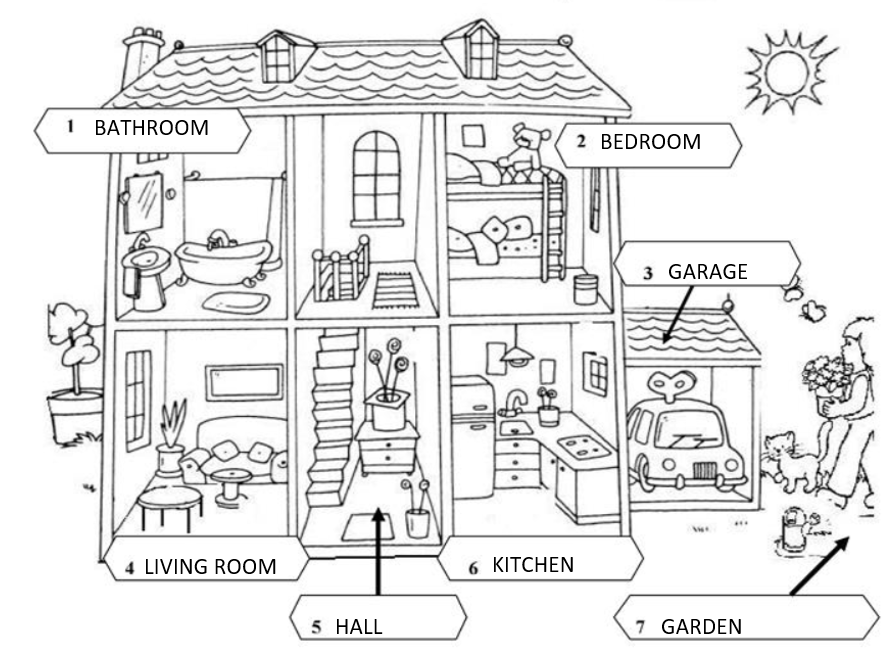 Da si boš nove besede lažje zapomnil in jih znal izgovoriti, naredi še nekaj vaj:https://learnenglishkids.britishcouncil.org/word-games/roomshttps://learnenglishkids.britishcouncil.org/word-games/parts-buildinghttps://www.english-learn-online.com/vocabulary/house-parts/learn-house-parts-vocabulary-in-english/Če pa se želiš naučiti še kaj več, si oglej še ta posnetek:https://www.youtube.com/watch?v=uGw2aFLry0sNa začetku leta sem te opozorila na spletno stran www.exponline.practice.com, kamor se prijaviš s kodo, ki je prilepljena na zadnji platnici delovnega zvezka. Če se še vedno nisi prijavil, to stori sedaj, saj tam najdeš pesmi in slušne posnetke. Za pomoč pri prijavi prosi starše.